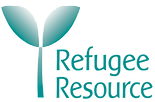 Clinical SupervisorThe Old Music Hall106 – 108 Cowley RoadOxford OX4 1JE01865 403280Starting at 2 hours per monthCompetitive rate hourly rate £70 Associate contractWe are looking for a Clinical Supervisor with extensive experience of working with trauma and PTSD to provide monthly group reflective practice to 4 members of our frontline staff. You will have level 7 or equivalent clinical qualification, and level 6 certificate in clinical supervision, and be affiliated to a professional body such as UKCP or BACP.  Your role will be supporting the frontline staffs’ wellbeing in dealing with stressful events, helping them recognise their personal limitations, and facilitating self-exploration, problem solving and confidence. Experience of working with refugees and asylum seekers and the issues that they face would be a distinct advantage. For more information and the role description please visit www.refugeeresource.org  To apply please send your CV and a covering letter outlining your suitability for this role to Brendan StJohn, Counselling Services Manager: brendanstjohn@refugeeresource.org. Selected applicants will then be offered an interview. The deadline for submitting your letter is 1st December 2020.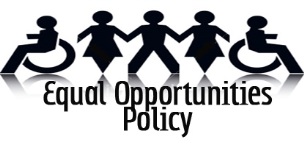 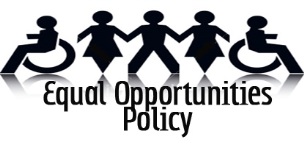 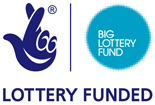 